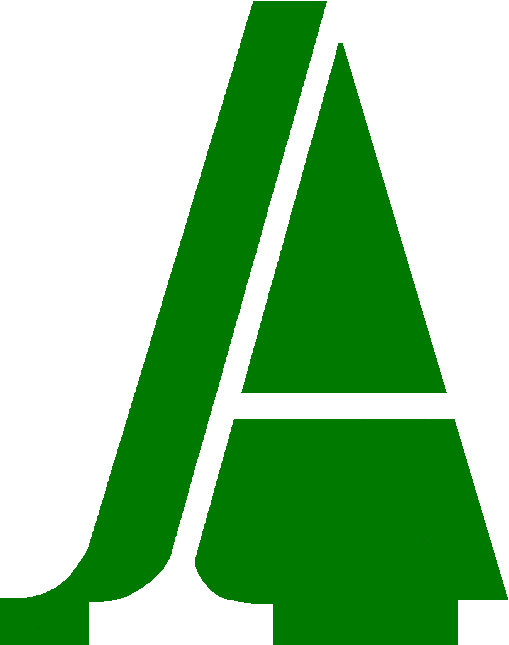 Comunicado de prensaEL PRESIDENTE DE LA IGP “ALUBIA DE LA BAÑEZA –LEON”, HA PRESENTADO HOY SU DIMISIÓNMarino Fernández Grande, presidente de la Indicación Geográfica Protegida de la Alubia de La Bañeza León, ha presentado hoy su dimisión del cargo de presidente y vocal, después de formar parte de este proyecto desde sus orígenes a principios de los años noventa. La dimisión ha venido motivada por la pérdida de confianza de la parte industrial envasadora y considerar que, en esas circunstancias,  es inviable sacar adelante el trabajo diario de esta denominación, y mucho menos movilizar un volumen mínimo de producto para tener una cuota de mercado significativa, prestigiar el producto, llegar al consumidor, conseguir valor añadido para todas las partes, y fomentar las siembras y los contratos.ASAJA lamenta la falta de interés del sector industrial envasador por etiquetar con esta figura de calidad, limitando su compromiso al meramente testimonial, y con ello convirtiendo la figura de calidad en algo absolutamente irrelevante.ASAJA lamenta que a los almacenistas de La Bañeza y del resto de la provincia le interese mantener una figura de calidad únicamente “sobre el papel”, y vender toda su mercancía, la comprada en la provincia – una minoría- y la importada, amparada por su marca comercial y por el lugar de envasado, confundiendo a un consumidor que puede pensar que está comprando un producto de origen local sujeto a controles, cuando no es así.ASAJA de León le agradece a Marino Fernández Grande su dedicación y desvelos en las distintas responsabilidades que ha mantenido en la IGP en distintas etapas. En esta y en otras responsabilidades que ha tenido y tiene en la actualidad, ha sido siempre una persona íntegra, cumplidora de su deber, y fuertemente comprometida con la defensa de los intereses del sector agrario. León, 14 de septiembre de 2016